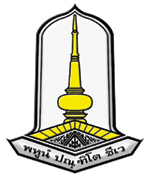 แบบเสนอขอรับทุนอุดหนุน ประเภทศาสตราจารย์อาคันตุกะ (Visiting Professor)ส่วนที่ 1  สำหรับหัวหน้าโครงการ1. ชื่อ (นาย/นาง/นางสาว)……………………………………………………………………………………………………………………..    ตำแหน่งทางวิชาการ.…………………………………………………………………………………….………………………………….    สังกัดภาควิชา/สาขา...................................................คณะ/หน่วยงาน......……………………………………………...    โทรศัพท์..................................โทรศัพท์มือถือ………………………….. E-mail: ……………………………………………    ประสบการณ์วิจัยหรือสาขาที่ชำนาญ.............................................................................................................2. ประวัติการศึกษาส่วนที่ 2  สำหรับศาสตราจารย์อาคันตุกะ1. ชื่อ (นาย/นาง/นางสาว)……………………………………………………………………………………………………………………..    โทรศัพท์..................................โทรศัพท์มือถือ………………………….. E-mail: ……………………………………………    ประสบการณ์วิจัยหรือสาขาที่ชำนาญ.............................................................................................................2. ประวัติการศึกษา3. ผลงานตีพิมพ์ในวารสารทางวิชาการที่มีค่า Impact factor ในฐานข้อมูล ISI (Web of Sciences)  จำนวนไม่น้อยกว่า 10 เรื่อง  (2017-2021) (แสดงในรูปแบบการเขียน Reference)4. ค่า H-index ในฐานข้อมูล Scopus : ................................................................. วันที่สืบค้น................................   ระบุลิงค์การสืบค้นข้อมูล Author profile (Scopus) : .........................................................................................5. ช่วงเวลาที่คาดว่าจะเดินทางมาร่วมทำวิจัย.............................................................................................................ส่วนที่ 3  ข้อมูลโครงการวิจัย1. ชื่อโครงการวิจัย (ภาษาไทย)……………………………………………………………………………………………………………..                       (ภาษาอังกฤษ)…….…………………………………………………………………………………………………..2. เป้าหมายประเด็นการวิจัย (MSU Goals)[     ]   Goals 1     [     ]   Goals 2    [     ]   Goals 3    3. ความสำคัญและที่มาของปัญหาที่ทำการวิจัยแสดงให้เห็นถึงความจำเป็นและความสำคัญที่ต้องการศึกษาวิจัยเรื่องนี้ โดยกำหนดปัญหาให้ชัดเจน4. วัตถุประสงค์ต้องแสดงให้เห็นถึงความชัดเจน สอดคล้องกับหลักการและเหตุผล อันจะนำไปสู่เป้าหมายของการวิจัย5. ทบทวนเอกสารงานวิจัยที่เกี่ยวข้องต้องแสดงให้เห็นถึงความเชื่อมโยงและพัฒนาการของงานวิจัยที่เกี่ยวข้องตั้งแต่อดีตจนถึงปัจจุบัน6. ขั้นตอนการดำเนินงาน/ระเบียบวิธีวิจัยโดยบรรยายกิจกรรมต่าง ๆ ที่จะดำเนินการ ทดลอง ทดสอบ อย่างละเอียดและชัดเจนในสิ่งที่ต้องการดำเนินการ7. ระยะเวลาการดำเนินโครงการ และแผนการดำเนินงานตลอดโครงการวิจัย	1  ปี  ตั้งแต่........................................  ถึง.............................................แผนการดำเนินงานตลอดโครงการวิจัย ระยะเวลาตลอดโครงการ 1 ปี8. เป้าหมาย/ตัวชี้วัดความสำเร็จของโครงการ		ตีพิมพ์ในวารสารวิชาการระดับนานาชาติ ที่อยู่ในฐานข้อมูล ISI		ชื่อวารสารที่คาดว่าจะลงตีพิมพ์.....................................................................................................................		ค่า Impact Factor (ปี ค.ศ. 2021/2022)..............................................Quartile…………………………………		ชื่อผลงานวิจัยที่คาดว่าจะตีพิมพ์...................................................................................................................	 ตีพิมพ์ในวารสารวิชาการระดับนานาชาติ ที่อยู่ในฐานข้อมูล SCOPUS		ชื่อวารสารที่จะลงตีพิมพ์........................................................................................................................		เลข ISSN วารสารที่ลงตีพิมพ์....................................................  Quartile………………..……………………		ชื่อผลงานวิจัยที่จะตีพิมพ์.......................................................................................................................9. งบประมาณ แสดงรายการและรายละเอียดของงบประมาณ โดยสอดคล้องตามประกาศของมหาวิทยาลัย ข้าพเจ้าขอรับรองว่าข้อความที่กล่าวข้างต้นเป็นความจริงลงชื่อ..................................................นักวิจัย      (                                     )ลงชื่อ..................................................หัวหน้าหน่วยงาน      (                                     )ระดับการศึกษาปีที่จบสาขาสถาบันประเทศที่จบระดับการศึกษาปีที่จบสาขาสถาบันประเทศที่จบเป้าหมายประเด็นการวิจัย (MSU Goals)เป้าหมายประเด็นการวิจัย (MSU Goals)Goalsรายละเอียด1. การพัฒนาความเป็นเลิศทางด้านการอาหาร ด้านการเกษตร ด้านปศุสัตว์ และด้านหม่อนไหม1) เกษตรอินทรีย์ เกษตรอัจฉริยะ การเกษตรทางเลือกกระบวนการการผลิต การขนส่ง การแปรรูป เพื่อเพิ่มขีดความสามารถในการแข่งขัน เน้น ข้าว มันสำปะหลัง อ้อย วิจัยและพัฒนาพืชพันธุ์ต่างถิ่นเพื่อเป็นทางเลือก อินทผลัม เงาะ ทุเรียน ลำไย ลิ้นจี่ มังคุด สร้างพันธุ์พืชผักใหม่ๆ ตามความต้องการของตลาด1. การพัฒนาความเป็นเลิศทางด้านการอาหาร ด้านการเกษตร ด้านปศุสัตว์ และด้านหม่อนไหม2) นวัตกรรมและเทคโนโลยีการเกษตร พัฒนาเครื่องมือเครื่องจักรกลด้านการเกษตร เพื่อเพิ่มผลผลิต แปรรูปเป้าหมาย ลดต้นทุน เพิ่มผลผลิต ลดการพึ่งพิงเทคโนโลยีต่างประเทศ ลดการใช้แรงงานคน1. การพัฒนาความเป็นเลิศทางด้านการอาหาร ด้านการเกษตร ด้านปศุสัตว์ และด้านหม่อนไหม3) นวัตกรรมการพัฒนาผลิตภัณฑ์ปุ๋ยชีวภัณฑ์ทางด้านเกษตร และนวัตกรรมเพื่อพัฒนาปุ๋ยอินทรีย์ อาหารเสริมพืชอินทรีย์สร้างการเจริญพืช ฮอร์โมน ผลิตภัณฑ์จากจุลินทรีย์ นวัตกรรมการด้านการรักษาโรคพืชต่าง ๆ เพื่อลดต้นทุนความสูญเสียต้นพืช สร้างผลผลิตแบบก้าวกระโดด1. การพัฒนาความเป็นเลิศทางด้านการอาหาร ด้านการเกษตร ด้านปศุสัตว์ และด้านหม่อนไหม4) นวัตกรรมด้านปศุสัตว์ และการประมงน้ำจืด และอาหาร งานวิจัยเน้นการพัฒนาอาหารสัตว์ เพื่อลดต้นทุนเพิ่มรายได้ การแปรรูปสัตว์เลี้ยง สัตว์น้ำ และพัฒนาผลิตภัณฑ์อาหารจากสัตว์ต่างๆ การแปรรูปอาหารรูปแบบใหม่ทันสมัยคงไว้ซึ่งคุณภาพ และสร้างนวัตกรรมด้านอาหารแบบใหม่นำไปสู่การแข่งขันในตลาดนานาชาติ1. การพัฒนาความเป็นเลิศทางด้านการอาหาร ด้านการเกษตร ด้านปศุสัตว์ และด้านหม่อนไหม5) ด้านการแปรรูปผลิตภัณฑ์จากนม เพื่อสร้างรายได้เกษตรกร ลดการขายน้ำนมดิบ ปรับเปลี่ยนการสร้างผลิตจากนม วิจัยและพัฒนาผลิตภัณฑ์จากนม1. การพัฒนาความเป็นเลิศทางด้านการอาหาร ด้านการเกษตร ด้านปศุสัตว์ และด้านหม่อนไหม6) งานวิจัยด้านสมุนไพรการปลูก การค้นหาพืช สารประกอบสำคัญและกระบวนการผลิตและแปรรูป การพัฒนาตำรับยา จากสมุนไพรต่าง ๆ ในภาคตะวันออกเฉียงเหนือ เพื่อทดแทนการนำเข้าหรือการใช้ยาสังเคราะห์ผ่านงานวิจัยเพื่อการนำไปสู่การพัฒนาผลิตภัณฑ์จากสมุนไพร ยารักษา อาหารเสริมสุขภาพ ความงาม เพื่อการสร้างรายได้ให้เกษตรกรและการสร้างและพัฒนาผลิตภัณฑ์ใหม่ภายใต้มหาวิทยาลัย1. การพัฒนาความเป็นเลิศทางด้านการอาหาร ด้านการเกษตร ด้านปศุสัตว์ และด้านหม่อนไหม7) นวัตกรรมด้านหม่อนไหม การแปรรูปเพื่อเพิ่มมูลค่า การพัฒนาผลิตภัณฑ์รูปแบบใหม่ ทันสมัย นำไปสู่การแข่งขันในตลาดนานาชาติ วิจัยและพัฒนาเพื่อการสร้างองค์ความรู้ใหม่2. งานวิจัยพื้นฐานเพื่อสร้างความเป็นเลิศและการเป็นองค์ความรู้ในการต่อยอดและสร้างนวัตกรรม1) ควอนตัมฟิสิกส์ พลังงานแสงอาทิตย์ วิศวกรรมเพื่อโลกอนาคต ระบบควบคุม ระบบแขนกล ระบบสั่งการ โปรแกรมคอมพิวเตอร์โลกอนาคต (โปรแกรมวิเคราะห์ โปรแกรมสั่งการ โปรแกรมควบคุม โปรแกรมป้องกันภัยโลกดิจิทัล)2. งานวิจัยพื้นฐานเพื่อสร้างความเป็นเลิศและการเป็นองค์ความรู้ในการต่อยอดและสร้างนวัตกรรม2) สาร แร่ วัสดุ เพื่อพัฒนาสู่วัสดุแห่งอนาคต2. งานวิจัยพื้นฐานเพื่อสร้างความเป็นเลิศและการเป็นองค์ความรู้ในการต่อยอดและสร้างนวัตกรรม3) ความหลากหลายจุลินทรีย์ เห็ดรา พืช สัตว์ แมลง ภาคตะวันออกเฉียงเหนือเพื่อพัฒนาเศรษฐกิจ2. งานวิจัยพื้นฐานเพื่อสร้างความเป็นเลิศและการเป็นองค์ความรู้ในการต่อยอดและสร้างนวัตกรรม4) ด้านการแพทย์ ชีววิทยาด้านการแพทย์โรคติดต่อร้ายแรงอุบัติใหม่ โรคทางพันธุกรรม โรคเรื้อรังปัญหาสุขภาพสังคมไทย2. งานวิจัยพื้นฐานเพื่อสร้างความเป็นเลิศและการเป็นองค์ความรู้ในการต่อยอดและสร้างนวัตกรรม5) ด้าน BCG สิ่งแวดล้อมและป่าไม้ ด้านการจัดการขยะ ฝุ่น pm2.53. งานวิจัยด้านสังคมและวัฒนธรรมเมือง ศิลปะและดนตรี1) วิจัยด้านผังเมือง การจัดระเบียบเมืองสู่การเป็นเมืองอัจฉริยะ และเมืองแห่งการท่องเที่ยวและการสร้างคุณค่า3. งานวิจัยด้านสังคมและวัฒนธรรมเมือง ศิลปะและดนตรี2) วิจัยด้าน กฎหมาย และปกครอง ประชาธิปไตย ความเสมอภาค และความเหลื่อมล้ำในภาคอีสาน3. งานวิจัยด้านสังคมและวัฒนธรรมเมือง ศิลปะและดนตรี3) วิจัยการสร้างงานศิลปะ ดนตรี และวัฒนธรรมเพื่อสร้างมูลค่าและคุณค่าในสังคมยุคใหม่3. งานวิจัยด้านสังคมและวัฒนธรรมเมือง ศิลปะและดนตรี4) วิจัยด้านการสอน การศึกษาเพื่อสร้างระบบการเรียนการสอนแบบใหม่ และภาษากับการเปลี่ยนแปลงของโลก3. งานวิจัยด้านสังคมและวัฒนธรรมเมือง ศิลปะและดนตรี5) วิจัยด้านวิเคราะห์บัญชี เทคโนโลยีด้านการเงิน (Fintech)กิจกรรมเดือนเดือนเดือนเดือนเดือนเดือนเดือนเดือนเดือนเดือนเดือนเดือนกิจกรรม123456789101112รายการจำนวนเงิน1. หมวดค่าตอบแทน (ไม่เกินร้อยละ 20 ของงบประมาณโครงการ)2. หมวดค่าใช้สอย3. หมวดค่าวัสดุรวมงบประมาณ